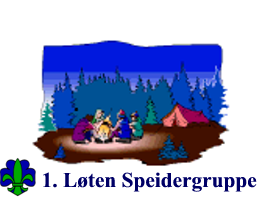 Terminliste for 1. Løten speidergruppe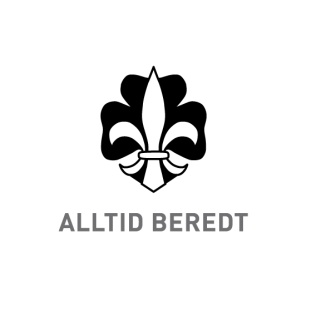 Bæver, Hjort, Oter, Rådyr, Falk Høst 2016På møtene må alle ha med seg: Speiderskjerf, klær og sko etter været, sekk med skrivesaker, kniv og lommelykt. Ledere for troppen er: Troppsleder Knut Holen (95063801), troppsassistenter: Jørn Arild Flatha (90123010), Erik Bakkestuen (95981725), Britt Libak (901 74 791) og Kari Nilssen (48074327)MånedDatoTidHvorHvaAnsvarSeptember618.00-20.00HammerenOppstartmøteKnut1318.00-20.00HammerenInnrede og bli kjent med patrulekassaJørn Arild2018.00-20.00HammerenOrientering/Forberedelse høstturKari23.-25lotenspeider.noSolliaHøsttur Erik24 (+25?)10.00-15.00HammerenDugnad, utvendig maling av HammerenForeldrelaget2718.00-20.00HammerenPlanlegge «microtur»/Sliping av kniv (ta med en sløv kniv hjemmefra)Karioktober30.9-1.10lotenspeider.noMjøsklubbenPeffkurs 11.1011.00-16.00HammerenLoppemarkedForeldrelaget418.00-20.00Hammeren«Microtur» - lage teltleir i nærheten av Hammeren – ta med ryggsekk, bestikkpose m/innhold, liggeunderlag og sovepose.Knut11HØSTFERIE1818.00-20.00HammerenPlanlegging og pakking til patruljetur/Informasjon om TV-aksjonenKari21.-23.lotenspeider.noPatruljetur som avsluttes med TV-aksjonenKnut2314.30-18.00lotenspeider.noTV-aksjonenKari2518.00-20.00HammerenKunst-spikking/Rydde på plass etter turKnutNovember118.00-20.00Hammeren1. hjelpJørn Arild818.00-20.00HammerenKokkekamp på primusKari1517.30-20.00Hammeren(?)MiniturTom(?)2218.00-20.00HammerenTenne bål når det er mørkt og kaldtKnut2918.00-20.00Ådalsbruk skoleAvslutningForeldrelagetDesember618.00UngdomsskolenLedermøteGruppelederJanuar1018.00-20.00HammerenOppstart 